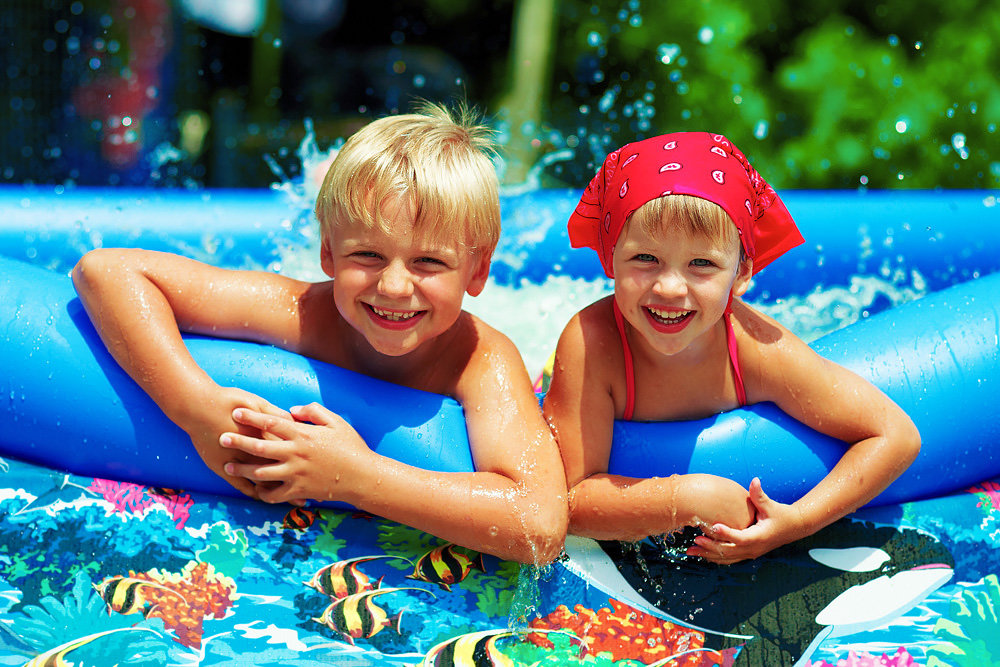 Дорогие ребята!Приглашаем вас в дни летних каникул на онлайн - мероприятия!Вас ждут: игровые и развлекательные программы, литературные викторины,исторические часы, познавательные конкурсы, мультфильмы, призы и много интересного!Дата и времяНаименование мероприятияМесто проведения,https: //УЧРЕЖДЕНИЯ ОБРАЗОВАНИЯ:УЧРЕЖДЕНИЯ ОБРАЗОВАНИЯ:УЧРЕЖДЕНИЯ ОБРАЗОВАНИЯ:МАОУ «ШКОЛА - ГИМНАЗИЯ № 1»МАОУ «ШКОЛА - ГИМНАЗИЯ № 1»МАОУ «ШКОЛА - ГИМНАЗИЯ № 1»16.08.2021 – 20.08.2021.он-лайн фото конкурс "Как прекрасен летний миг"http://sg1-krkam.edusite.ru спортивная 19.08.2021 в 12.00игровая программа "Вместе веселей"МАОУ "Школа-гимназия 1", школьный двор, корпус АМАОУ «СОШ № 2»МАОУ «СОШ № 2»МАОУ «СОШ № 2»16.08.2021Исторические театр "ЧУДЫ"   "Вклад Ермака"МАОУ "СОШ № 2" корпус 2https://sh2-krkam.edusite.ru/19.08.2021Яблочная эстафетаМАОУ "СОШ № 2" корпус 220.08.2021Экологический десантhttps://sh2-krkam.edusite.ru/МАОУ «Гимназия № 5»МАОУ «Гимназия № 5»МАОУ «Гимназия № 5»01.08 - 31.08.2021Тестирование по ПДД "Детям знать положено!" 1-11 классыhttps://vk.com/wall-193921724_106501.08 - 05.09.2021Фотоконкурс «Облака - белогривые лошадки», 1-11 классы. Конкурс для всей семьи, посвященный Международному дню чистого воздуха и голубого неба -7 сентября.kristische4ka@mail.ru02.08-15.08.2021Челлендж #ДавайтеПотанцуем #ГимназияТанцует, 1-11 классыhttps://vk.com/wall-193921724_1065с 01.08.2021 по 31.08.2021Конкурс видеороликов и презентаций «Всей семьей на семейный выходной»https://vk.com/wall-193921724_1065с 01.08.2021 по 31.08.2021Конкурс рисунков и фотографий "Цветочное настроение"https://vk.com/wall-193921724_1065с 01.08.2021 по 31.08.2021Творческий конкурс "Наполни сердце добротой"https://vk.com/wall-193921724_1065с 20.07.2021 по 20.08.2021Конкурс фотографий " Лето ярких впечатлений"https://vk.com/wall-193921724_1065МАОУ «СОШ № 8»МАОУ «СОШ № 8»МАОУ «СОШ № 8»16.08.2021Шоу  пародийМБОУ "СОШ №8"	https://vk.com/public18623994217.08.2021День памяти героев ВОв - киноклуб "Этих дней не смолкнет слава"	https://vk.com/public186239942МАОУ «СОШ № 10»МАОУ «СОШ № 10»МАОУ «СОШ № 10»16.08.2021-22.08.2021Конкурс рисунков "Мои весёлые каникулы"закрытые группы классов20.08.2021Экологический десанттерритория школы16.08.2021-22.08.2021Подвижные игры на свежем воздухешкольный стадионМБОУ «СОШ № 11»МБОУ «СОШ № 11»МБОУ «СОШ № 11»16.08.2021ШОУ "Танцы" площадка МБОУ "СОШ № 11"16.08.2021Экологический часДК17.08.2021Игра "Поле чудес"площадка МБОУ "СОШ № 11"17.08.2021Спортивный батлплощадка МБОУ "СОШ № 11"18.08.2021Мастер - класс "Делай как Я"площадка МБОУ "СОШ № 11"18.08.2021Игровая программа "День Нептуна" ДК19.08.2021Спортивные мероприятияплощадка МБОУ "СОШ № 11"20.08.2021МастерилкаДКМБОУ «КАШ-И»МБОУ «КАШ-И»МБОУ «КАШ-И»17.08.2021Онлайн - беседа «Чтобы не было беды» - беседа об огне и пожареhttps://sh9-krkam.edusite.ru/18.08.2021Конкурс поделок из подручных средств «Чудо из ничего!»закрытые группы классов ВК МБОУ «Майская СОШ»МБОУ «Майская СОШ»МБОУ «Майская СОШ»16.08.2021,14.00Соревнования по баскетболуМБОУ "Майская СОШ",17.08.2021,14.00Творческая мастерская «Читаем, Фантазируем. Творим»https://mai-krkam.edusite.ru/18.08.2021,14.00Соревнования по настольному теннисуhttps://mai-krkam.edusite.ru/19.08.2021,14.00Мультчас https://mai-krkam.edusite.ru/20.08.2021,14.00Видео-экскурсия «Пермский край прекрасен!»https://mai-krkam.edusite.ru/МБОУ «Мысовская СОШ»МБОУ «Мысовская СОШ»МБОУ «Мысовская СОШ»16.08.2021Просветительская онлайн-страница для детей "Осторожно, автомобиль!"https://mys-krkam.edusite.ru/18.08.2021Конкурс рисунков мелом на асфальте "Миру - мир!"территория школы22.08.2021Спортивная секция "Волейбол" территория школы. спортзалМБОУ «Черновская СОШ»МБОУ «Черновская СОШ»МБОУ «Черновская СОШ»18.08.2021 в 14.00Квест - игра "Путешествие в страну здоровья, физкультуры и спорта"https://vk.com/public199129568 территория школыМБОУ «Стряпунинская СОШ»МБОУ «Стряпунинская СОШ»МБОУ «Стряпунинская СОШ»16.08.2021-22.08.2021Конкурс рисунков "Ах, лето ..."https://vk.com/club17434430218.08.2021онлайн-памятка "Интернет-безопасность"https://vk.com/club174344302УЧРЕЖДЕНИЯ КУЛЬТУРЫ и ИСКУССТВА:УЧРЕЖДЕНИЯ КУЛЬТУРЫ и ИСКУССТВА:УЧРЕЖДЕНИЯ КУЛЬТУРЫ и ИСКУССТВА:МАУ «Краснокамский культурно-досуговый центр»МАУ «Краснокамский культурно-досуговый центр»МАУ «Краснокамский культурно-досуговый центр»МБУК " Централизованная библиотечная система г.Краснокамска"МБУК " Централизованная библиотечная система г.Краснокамска"МБУК " Централизованная библиотечная система г.Краснокамска"18.08.2021 13.30Программа «Идем в библиотеку!». Познавательная программа, мастер – класс для неорганизованных детейЦентральная детская библиотека16.08.2021 в 15.00Громкие летние чтения в цикле «Книга на скамейке» для неорганизованных детейГородская библиотека-филиал № 217.08.2021 в 14.00Викторина "Школьные истории"Майская сельская библиотека-филиал18.08.2021 в 14.00Конкурс рисунков на асфальте "Мы рисуем лето"Майская сельская библиотека-филиалМБУ «Молодежный ресурсный центр»МБУ «Молодежный ресурсный центр»МБУ «Молодежный ресурсный центр»17.08.2021 в 15.00Квест-игра «Загадки лета»МБУ "МРЦ" СП КМЖ "Ассоль" (г.Краснокамск, ул. Калинина, 18)19.08.2021 в 16.00Тематическое мероприятие с проведением акции «Я горжусь!», посвященное Дню государственного флага РФМБУ "МРЦ" СП КМЖ "Формика" (г. Краснокамск, ул. П.Морозова, 2) Микрорайон Заводской05-30.08.2021Акция «Усатый – полосатый», посвященная Всемирному дню кошек (онлайн)https://vk.com/radugaclub_krasnokamsk19.08.2021 в 16.00Игровая программа «Пчелиный улей»МБУ "МРЦ" СП КМЖ "Факел"   (г. Краснокамск, ул. Комарова, 3)УЧРЕЖДЕНИЯ ФК И СПОРТА:УЧРЕЖДЕНИЯ ФК И СПОРТА:УЧРЕЖДЕНИЯ ФК И СПОРТА:16.08-20.08.2021Прием и выполнение нормативов ГТОМБУ ФОК "Олимпийский"Согласно расписаниюМБУ "СШ по плаванию "Дельфин"  - тренировочные мероприятияМБУ "СШ по плаванию "Дельфин"Ежедневно, согласно расписаниюУчебно-тренировочные сборы хоккеистов (дети)МАУ СК " Ледовый"08.08-25.08.2021Выездной загородный лагерь "Восток-5" (спортсмены  и тренера)МБУ СШОР по самбо и дзюдо г. Краснокамска16.08-22.08.2021Тренировочные мероприятия согласно расписанияМБУ "СШ" г. Краснокамск09.08-29.08.2021Летний оздоровительный лагерь 4 сменаМБУ "СШ" г. Краснокамск16.08-22.08.2021Участие в соревнованиях Международные соревнования памяти ЗТР М.Г. Бурдикова, г. КстовоМБУ СШОР по самбо и дзюдо г. Краснокамска13.08-16.08.2021Загородный лагерь "Лесная сказка". Тренировочные мероприятия.МБУ СШОР "Лидер"